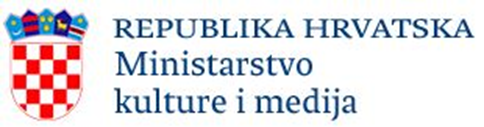 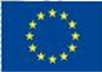 Europska unija    Fond solidarnosti Europske unijeUGOVOR O DODJELI BESPOVRATNIH FINANCIJSKIH SREDSTAVA ZA OPERACIJE KOJI SE FINANCIRAJU IZ FONDA SOLIDARNOSTI EUROPSKE UNIJE ("Ugovor o dodjeli bespovratnih financijskih sredstava", u nastavku teksta: Ugovor)<Naziv operacije>Tijelo odgovorno za provedbu financijskog doprinosa, (u nastavku teksta: TOPFD) <puno ime/naziv, OIB, adresa>,s jedne strane, iKorisnik bespovratnih sredstava Fonda solidarnosti Europske unije <Puno službeno ime/naziv i adresa Korisnika><Pravni oblik>  <OIB >	[financijska institucija kod koje se vodi račun Korisnika i broj računa Korisnika>](u nastavku teksta: Korisnik)s druge strane, (u nastavku teksta: Strane) složile su se kako slijedi: SvrhaČlanak 1. 1.1.	Svrha ovog Ugovora je dodijeliti bespovratna financijska sredstava Korisniku u svrhu provedbe operacije pod nazivom:<naziv Operacije> (u nastavku teksta: Operacija) opisanog u Prilogu I ovog Ugovora: Opis i proračun operacije.1.2.	Bespovratna sredstva se dodjeljuju Korisniku u skladu s uvjetima utvrđenima u ovom Ugovoru, za koje Korisnik ovim putem izjavljuje da ih je u cijelosti primio na znanje, da ih je razumio i prihvatio, a isti su Prilog II ovog Ugovora.  1.3.	Korisnik se obvezuje provesti Operaciju u skladu s opisom i opsegom Operacije kako je navedeno u uvjetima ovog Ugovora, te eventualnim odobrenim naknadnim izmjenama Ugovora.Provedba OperacijeČlanak 2. 2.1.	Ovaj Ugovor stupa na snagu onoga dana kada ga potpiše posljednja ugovorna Strana te je na snazi do izvršenja svih prava i obaveza ugovornih Strana, odnosno do dana raskida Ugovora.2.2.	Razdoblje provedbe Operacije je od <…> do <…>. 2.3. 	Razdoblje prihvatljivosti troškova Operacije je od <…> do <…>.2.4.   Završni zahtjev za nadoknadu sredstava podnosi se TOPFD-u.2.5.  Korisnik može podnositi Zahtjeve za nadoknadu sredstava sukladno članku 14. Općih uvjeta Ugovora.2.6.  Rok u kojem je Korisnik obvezan čuvati dokumentaciju operacije je 10 godina od         završetka provedbe Operacije.2.7.  Na izmjene Ugovora primjenjuju se odredbe članaka 21.-23. Općih uvjeta Ugovora.Iznos bespovratnih sredstava, postotak financiranja Operacije i uređenje plaćanjaČlanak 3. 3.1.	Ukupna vrijednost operacije se određuje u iznosu <…> kuna.3.2.	Ukupni prihvatljivi troškovi operacije iznose <…> kuna, kao što je utvrđeno u Prilogu I Opis i proračun Operacije, u skladu s Općim uvjetima Ugovora.3.3.	Dodjeljuju se bespovratna sredstva u iznosu od <…> kuna što je najviši mogući iznos sufinanciranja ukupno utvrđene vrijednosti prihvatljivih troškova operacije navedenih u stavku 3.2. ovoga članka. 3.4.  Iznosi bespovratnih sredstava koji se plaćaju Korisniku tijekom provedbe Operacije i konačni iznos financiranja utvrđuju se u skladu s Općim uvjetima Ugovora.3.5. Korisnik se obvezuje osigurati sredstva u svrhu pokrića troškova za koje se naknadno utvrdi       da su neprihvatljivi te osigurava raspoloživost sredstava ukupne vrijednosti Operacije u       svrhu pokrića neprihvatljivih troškova. 3.6. Ako Korisnik ne postupa u skladu s odlukom kojom je naložen povrat sredstava, i/ili je        bankovni račun Korisnika blokiran zbog prisilne naplate potraživanja, u odnosu na        Korisnika obustavljaju se daljnje isplate, ili se po odluci TOPFD-a iznos koji je Korisnik       trebao vratiti odbija od iznosa daljnjih plaćanja.  Neprihvatljivi izdaciČlanak 4. Sljedeće vrste izdataka nisu prihvatljive za financiranje u okviru Operacije:  neprihvatljivim troškovima Operacije smatraju se oni troškovi koji su kao neprihvatljivi navedenu u točki 2.10. Neprihvatljivi troškovi Uputa za prijavitelje,   neprihvatljive aktivnosti operacije su one navedene u točki 2.7. Neprihvatljive aktivnosti operacije Uputa za prijavitelje.Upravljanje imovinom operacije i prijenos ugovoraČlanak 5. 5.1. Imovina koja je stečena u Operaciji mora se koristiti u skladu s opisom Operacije sadržanim        u Prilogu I ovog Ugovora i u skladu sa zahtjevima trajnosti sukladno pozivu na dodjelu        bespovratnih sredstava.5.2. Korisnik ne smije prenijeti tražbinu iz ovog Ugovora na drugoga bez suglasnosti TOPFD-       a. uključujući i opremu nabavljenu na temelju ovog Ugovora.Mjere osiguranja informiranjaČlanak 6. Prema uvjetima poziva na dodjelu bespovratnih financijskih sredstava Korisnik seobvezuje provoditi i/ili sudjelovati u oglašavanju i mjerama osiguravanja javnosti i vidljivosti, povrh onih koje su opisane u Općim uvjetima Ugovora.Ostali uvjetiSuspenzivna klauzulaČlanak 7. Za provedbu aktivnosti pripreme projektne dokumentacije za provedbu mjera zaštite kulturne baštine oštećene u potresu, dijela Intervencije 2. u Uputama za prijavitelje, potpisat će se s Korisnikom dodatak Ugovora, ako se u razdoblju provedbe projekta, a najkasnije do odobrenja završnog izvješća, osigura izvor sredstava financiranja, o čemu će Korisnik biti pravovremeno obaviješten.Komunikacija ugovornih Strana Članak 8.Komunikacija između strana se obavlja u skladu s Općim uvjetima Ugovora, na sljedeće adrese: Za TOPFD< adresa i adresa elektroničke pošte organizacijske >]. TOPFD pisanim putem dostavlja Korisniku o podatke o osobi i adresi elektronske pošte za kontakt.  Za Korisnika< adresa, adresa elektroničke pošte Korisnika >Korisnik pisanim putem dostavlja TOPFD-u podatke o osobi i adresi elektroničke pošte za kontakt.  Odredbe o mjerodavnom pravu i rješavanju sporova proizašlih iz UgovoraČlanak . Na rješavanje mogućih međusobnih sporova proizašlih iz tumačenja ili primjene ovog Ugovora, primjenjuje se članak 27. Općih uvjeta Ugovora.PriloziČlanak . Sljedeći prilozi sastavni su dio Ugovora, te Strane ovim putem potvrđuju da su ih razumjele te da ih potpisom Ugovora prihvaćaju: Prilog I: Opis i Proračun Operacije (Prijavni obrazac)Prilog II: Opći uvjeti koji se primjenjuju na operacije financirane iz Fonda solidarnostiPrilog III: Pravila o provedbi postupaka nabava za neobveznike Zakona o javnoj nabavi Prilog IV: PRILOG ODLUCI KOMISIJE od 14.5.2019. o utvrđivanju smjernica za određivanje financijskih ispravaka koje u slučaju nepoštovanja primjenjivih pravila o javnoj nabavi Komisija primjenjuje na rashode koje financira Unija Prilog V: avršno izvješće Završne odredbeČlanak 1.Ovaj Ugovor sačinjen je u dva istovjetna primjeraka, svaki sa snagom izvornika, od kojih svaka Strana zadržava po jedan primjerak.